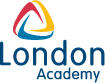 Person SpecificationStudy Support Supervisor CriteriaEssentialDesirableEffective communicator, with strong interpersonal and  management skillsPossess some formal qualification e.g. HNC, HND BTEC or equivalent and have at least 2 years relevant experience  Flexible, organised and methodical Excellent attention to detailThe ability to prioritise a busy workload The ability to meet deadlines whilst dealing with frequent interruptions Experience in use of spreadsheets (Excel) and working with databases A willingness to work as part of a team An enhanced DBS check Knowledge of First Aid and appropriate qualifications Able to commence work at 8:00amUnderstanding of appropriate health and safety issues Experience of managing children within a school environment